APPELLANT (please print)RESPONDENT (please print)WHAT ARE YOU APPEALING?  (Please check one.  Complete a separate Notice of Appeal for each matter being appealed.)List the specific reasons or grounds for this appealOn what date were you served with or receive notice of the order, administrative penalty, cancellation or suspension, report or reasons being appealed?  (Note:  This Notice of Appeal must be received by the ALRB within 30 days of the date of service/notice)OHS Appeals are conducted based on the Record as defined in Rule 4(i).  Parties may only present new evidence if they can convince the Appeal Panel that the new evidence is directly relevant to the issues under appeal, would make a material difference to the outcome of your case, and it was not readily available, with ordinary diligence, to be presented at the time the matter under appeal was decided.If you are seeking to present new evidence, please describe the proposed evidence below, and state how this new evidence is relevant to your appeal and why, with ordinary diligence, it could not have been shared with OHS in the matter under appeal. Do not attach the proposed new evidence with this form. Please indicate what relief you are seeking in the appeal (check all that apply)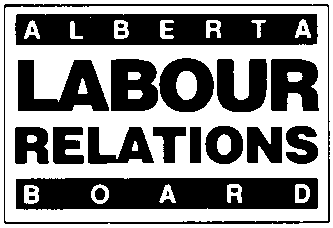 OCCUPATIONAL HEALTH AND SAFETY
NOTICE OF APPEALOCCUPATIONAL HEALTH AND SAFETY
NOTICE OF APPEALAPPLICABLE SECTIONS:
- 45 and 46  OF THE OHS ACT, SA 2020 c O-2.2Form OHS1 (December 1, 2021).  Please type or print clearly.All parts of this form must be properly completed for the appeal to be commenced.You must attach and send a copy of the document being appealed to this form.Before completing this form, you are strongly advised to read the Alberta Labour Relations Board’s Rules of Procedure for OHS Appeals– available on our website at: http://www.alrb.gov.ab.ca/ohs_appeals.htmlAny personal information provided herein is collected under the authority of section 33(c) of the Freedom of Information and Protection of Privacy Act (“FOIP”), for the purpose of processing your application to the Labour Relations Board.  Any further personal information received in written or oral submissions will be collected under that authority.  The collection, use and disclosure of this information is managed pursuant to FOIP.  Any information provided to the Board that is relevant to the application must in the normal course be provided to all affected parties to the application, so all parties know the case to be heard and have an opportunity to respond.  Questions about the collection or use of personal information can be posed to the Board Officer appointed to your file, or the Board’s FOIP Coordinator at 501, 10808 99 Avenue, Edmonton, AB, T5K 0G5, or (780) 422-5926. Name:Mailing Address:Postal Code:E-mail:Residence Telephone No:  


Business Telephone No:Fax No:Name (Company and Responsible Individual):Mailing Address:Postal Code:E-mail:Residence Telephone No:Business Telephone No:Fax No:
____	Compliance order, stop work order, stop use order (section 38, 39, 40 of the OHS Act)____	Administrative Penalty (section 44 of the OHS Act)____      Variance of a compliance order, stop work order, stop use order or administrative penalty              (section 41 of the OHS Act)____	Cancellation/Suspension of a License (section 24(2) of the OHS Act)____	Finding in a record of an investigation of a dangerous work notification (section 17(15) of the OHS Act)____      Finding in a report relating to a disciplinary action complaint (section 19(2) of the OHS Act)____      An order relating to a disciplinary action complaint (section 19(8) of the OHS Act)If you are appealing a compliance order, stop work order, or stop use order: 
____	Vary the order ____	Revoke the order ____    Remit the order back to the officer for reconsiderationIf you are appealing an administrative penalty:  
____	Vary the order ____	Revoke the order ____    Remit the order back to the officer for reconsiderationIf you are appealing the variance of a compliance order, stop work order, or stop use order: 
____	Remit the order back to the Director or officer for reconsideration If you are appealing the variance of an administrative penalty: ____	Remit the matter back to the Director or officer for reconsideration If you are appealing the cancellation or suspension of a license: 
____	Reinstate the cancelled license  ____	Substitute a suspension for the cancellation ____    Remove or vary the suspension ____    Add conditions to the license ____    Remit the matter back to the Director for reconsideration If you are appealing the findings in a record relating to a notification of unsafe work refusal: 
____	Vary the officer’s findings ____	Revoke the officer’s findings ____    Remit the matter back to the officer for reconsiderationIf you are appealing the findings of a report in a disciplinary action complaint: 
____	Vary the officer’s findings ____	Revoke the officer’s findings ____    Remit the matter back to the officer for reconsiderationIf you are appealing an order issued in relation to a disciplinary action complaint: 
____	Vary the order ____	Revoke the order ____    Remit the order back to the officer for reconsiderationIf you are appealing a compliance order, stop work order, or stop use order: 
____	Vary the order ____	Revoke the order ____    Remit the order back to the officer for reconsiderationIf you are appealing an administrative penalty:  
____	Vary the order ____	Revoke the order ____    Remit the order back to the officer for reconsiderationIf you are appealing the variance of a compliance order, stop work order, or stop use order: 
____	Remit the order back to the Director or officer for reconsideration If you are appealing the variance of an administrative penalty: ____	Remit the matter back to the Director or officer for reconsideration If you are appealing the cancellation or suspension of a license: 
____	Reinstate the cancelled license  ____	Substitute a suspension for the cancellation ____    Remove or vary the suspension ____    Add conditions to the license ____    Remit the matter back to the Director for reconsideration If you are appealing the findings in a record relating to a notification of unsafe work refusal: 
____	Vary the officer’s findings ____	Revoke the officer’s findings ____    Remit the matter back to the officer for reconsiderationIf you are appealing the findings of a report in a disciplinary action complaint: 
____	Vary the officer’s findings ____	Revoke the officer’s findings ____    Remit the matter back to the officer for reconsiderationIf you are appealing an order issued in relation to a disciplinary action complaint: 
____	Vary the order ____	Revoke the order ____    Remit the order back to the officer for reconsiderationIf you are appealing a compliance order, stop work order, or stop use order: 
____	Vary the order ____	Revoke the order ____    Remit the order back to the officer for reconsiderationIf you are appealing an administrative penalty:  
____	Vary the order ____	Revoke the order ____    Remit the order back to the officer for reconsiderationIf you are appealing the variance of a compliance order, stop work order, or stop use order: 
____	Remit the order back to the Director or officer for reconsideration If you are appealing the variance of an administrative penalty: ____	Remit the matter back to the Director or officer for reconsideration If you are appealing the cancellation or suspension of a license: 
____	Reinstate the cancelled license  ____	Substitute a suspension for the cancellation ____    Remove or vary the suspension ____    Add conditions to the license ____    Remit the matter back to the Director for reconsideration If you are appealing the findings in a record relating to a notification of unsafe work refusal: 
____	Vary the officer’s findings ____	Revoke the officer’s findings ____    Remit the matter back to the officer for reconsiderationIf you are appealing the findings of a report in a disciplinary action complaint: 
____	Vary the officer’s findings ____	Revoke the officer’s findings ____    Remit the matter back to the officer for reconsiderationIf you are appealing an order issued in relation to a disciplinary action complaint: 
____	Vary the order ____	Revoke the order ____    Remit the order back to the officer for reconsiderationThe Appellant is responsible for ensuring this Notice of Appeal is received by the Board within 30 days of being served with or receiving notice of the order, administrative penalty, cancellation or suspension, report or reasons being appealed (attached). This document, once completed and filed with the Board, will be shared with other parties involved in this appeal.  Information in this document and other submissions in this Appeal may be publicly posted on the Board’s website, including in the final appeal decision.  Individuals filing appeals may be identified by name at various stages of the Appeal Body’s procedures including in Appeal Body decisions, on the Appeal Body’s website, and in print and online reporting services that publish the Appeal Body’s decisions. An exception to this general practice may be made in exceptional circumstances, and, at the discretion of the Appeal Body, in cases where sensitive personal information will be disclosed.  In accordance with Rule 30, individuals wishing to have their names not be published in Appeal Body decisions must indicate this request on the form below, and provide reasons for the request including identifying what sensitive personal information would be disclosed.  The Appellant may withdraw this appeal at any time before the final decision is rendered by providing written notice to the Appeal Body at ALRB.OHSAPPEALS@gov.ab.caThe Appellant is responsible for ensuring this Notice of Appeal is received by the Board within 30 days of being served with or receiving notice of the order, administrative penalty, cancellation or suspension, report or reasons being appealed (attached). This document, once completed and filed with the Board, will be shared with other parties involved in this appeal.  Information in this document and other submissions in this Appeal may be publicly posted on the Board’s website, including in the final appeal decision.  Individuals filing appeals may be identified by name at various stages of the Appeal Body’s procedures including in Appeal Body decisions, on the Appeal Body’s website, and in print and online reporting services that publish the Appeal Body’s decisions. An exception to this general practice may be made in exceptional circumstances, and, at the discretion of the Appeal Body, in cases where sensitive personal information will be disclosed.  In accordance with Rule 30, individuals wishing to have their names not be published in Appeal Body decisions must indicate this request on the form below, and provide reasons for the request including identifying what sensitive personal information would be disclosed.  The Appellant may withdraw this appeal at any time before the final decision is rendered by providing written notice to the Appeal Body at ALRB.OHSAPPEALS@gov.ab.caThe Appellant is responsible for ensuring this Notice of Appeal is received by the Board within 30 days of being served with or receiving notice of the order, administrative penalty, cancellation or suspension, report or reasons being appealed (attached). This document, once completed and filed with the Board, will be shared with other parties involved in this appeal.  Information in this document and other submissions in this Appeal may be publicly posted on the Board’s website, including in the final appeal decision.  Individuals filing appeals may be identified by name at various stages of the Appeal Body’s procedures including in Appeal Body decisions, on the Appeal Body’s website, and in print and online reporting services that publish the Appeal Body’s decisions. An exception to this general practice may be made in exceptional circumstances, and, at the discretion of the Appeal Body, in cases where sensitive personal information will be disclosed.  In accordance with Rule 30, individuals wishing to have their names not be published in Appeal Body decisions must indicate this request on the form below, and provide reasons for the request including identifying what sensitive personal information would be disclosed.  The Appellant may withdraw this appeal at any time before the final decision is rendered by providing written notice to the Appeal Body at ALRB.OHSAPPEALS@gov.ab.caFOR APPEAL BODY USE ONLY:Appeal Body File Number:  _________________________________________________________Checked by         Received by           Input byI certify that the information provided in this Notice of Appeal is true and accurate to be best of my knowledge.Signature of Appellant:_____________________________________________Print Name:  _____________________________________________________Position:  ________________________________________________________Date of Signing:  __________________________________________________Please file this Notice of Appeal, signed and dated, to: Director of Settlement			Director of SettlementLabour Relations Board			Labour Relations Board
#640, 10155 – 102 Street                OR	#308, 1212 31 Avenue, N.E.Edmonton, AB  T5J 4G8     		Calgary, AB  T2E 7S8ALRB.OHSAPPEALS@gov.ab.ca